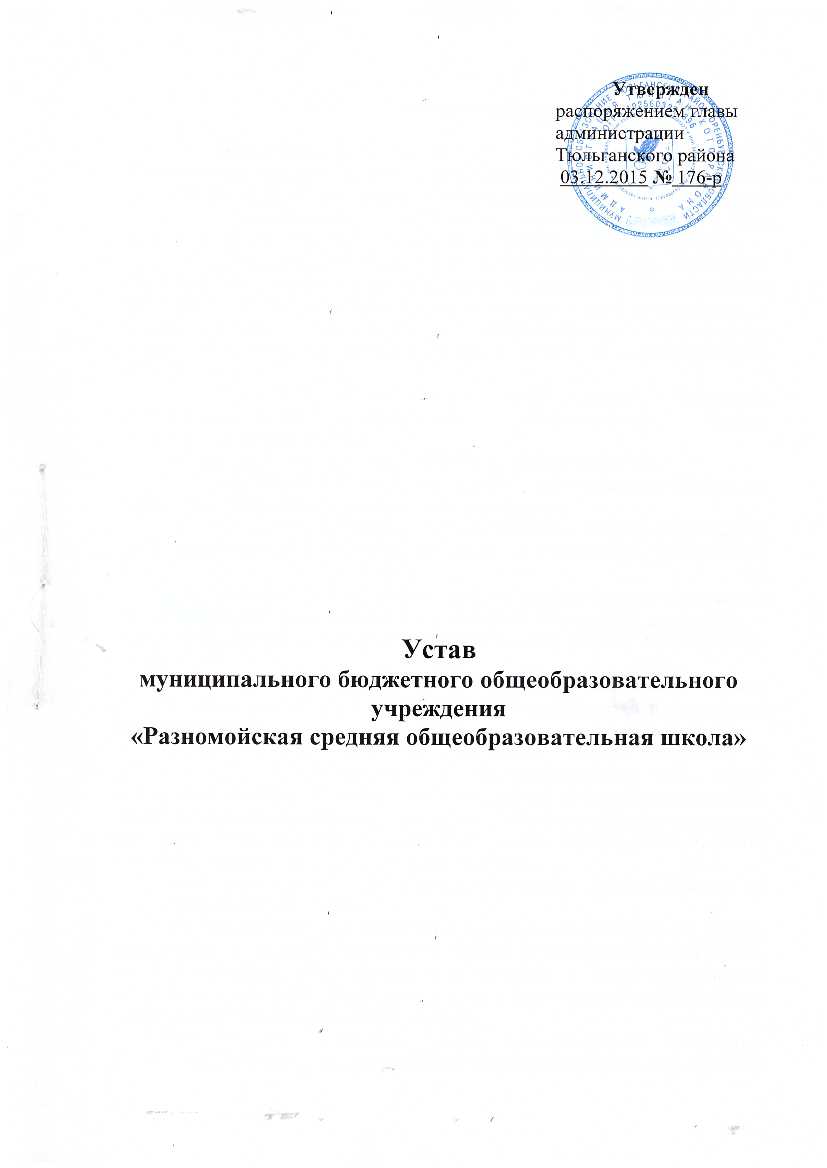 1. Общие положения1.1. Муниципальное бюджетное общеобразовательное учреждение «Разномойская средняя общеобразовательная школа» (далее именуемое Учреждение) - некоммерческая организация, осуществляющая на основании лицензии образовательную деятельность в качестве основного вида деятельности в соответствии с целями, ради достижения которых создана.1.2. Муниципальное бюджетное общеобразовательное учреждение «Разномойская средняя общеобразовательная школа» - образовательная организация, осуществляющая в качестве основной цели ее деятельности образовательную деятельность по образовательным программам дошкольного, начального общего, основного общего и  среднего общего образования.1.3. Полное наименование: муниципальное бюджетное общеобразовательное учреждение «Разномойская средняя общеобразовательная школа».Сокращенное наименование: МБОУ «Разномойская СОШ».1.4.   Организационно-правовая форма – муниципальное бюджетное учреждение, тип – общеобразовательное учреждение.1.5. Юридический адрес и местонахождение Учреждения: 462019, Оренбургская область, Тюльганский район, с. Разномойка, ул.Советская, д.58.1.6. Учредителем Учреждения является муниципальное образование Тюльганский район. Функции и полномочия Учредителя осуществляет отдел образования администрации Тюльганского района Оренбургской области.1.7. Учреждение действует на основании настоящего Устава, утвержденного в порядке, установленном действующим законодательством, его Учредителем.         1.8. Учреждение является юридическим лицом, создаётся и регистрируется в соответствии с законодательством РФ, имеет самостоятельный баланс, обособленное имущество, лицевые счета в органах Федерального казначейства, а также расчётные счета, открытые в порядке, предусмотренном действующим законодательством, бланки, штампы, печать соответствующего образовательного учреждения.          Учреждение приобретает права юридического лица с момента ее государственной регистрации.          1.9. Учреждение для достижения целей своей деятельности вправе приобретать и осуществлять имущественные и неимущественные права, нести обязанности, быть истцом и ответчиком в суде, арбитражном, третейском суде, судах общей юрисдикции в соответствии с действующим законодательством Российской Федерации.1.10. Учреждение создает условия для реализации гражданами Российской Федерации гарантированного государством права на получение общего образования.1.11. Деятельность Учреждения основывается на принципах демократии, гуманизма, общедоступности, приоритета общечеловеческих ценностей, жизни и здоровья человека, гражданственности, свободного развития личности, автономности и светского характера образования.1.12. Учреждение руководствуется в своей деятельности федеральными законами, указами и распоряжениями Президента Российской Федерации, постановлениями Правительства Российской Федерации, законодательством Оренбургской области, муниципальными нормативными и нормативно-правовыми актами  Тюльганского района, распоряжениями Учредителя и настоящим Уставом.1.13. Учреждение осуществляет обучение и воспитание в интересах личности, общества, государства, обеспечивает охрану здоровья и создание благоприятных условий для разностороннего развития личности, в том числе возможности удовлетворения потребности обучающегося в самообразовании и получении дополнительного образования.1.14. В Учреждении создание и деятельность организационных структур политических партий, общественно-политических и религиозных движений и организаций (объединений) не допускаются.1.15. По инициативе обучающихся в Учреждении могут создаваться детские общественные объединения.1.16. Обучение в Учреждении, с учетом потребностей, возможностей личности и в зависимости от объема обязательных занятий педагогического работника с обучающимися осуществляется в очной, очно-заочной или заочной форме.Обучение в форме семейного образования и самообразования осуществляется с правом последующего прохождения промежуточной и государственной итоговой аттестации в Учреждении.Допускается сочетание различных форм получения образования и форм обучения.Формы получения образования и формы обучения определяются соответствующими федеральными государственными образовательными стандартами, образовательными стандартами, если иное не предусмотрено действующим законодательством.1.17. Учреждение самостоятельно в формировании своей структуры, может иметь в своей структуре различные структурные подразделения, обеспечивающие осуществление образовательной деятельности с учетом уровня, вида и направленности реализуемых образовательных программ, формы обучения и режима пребывания обучающихся.Структурные подразделения учреждения, не являются юридическими лицами и действуют на основании Устава Учреждения и положения о соответствующем структурном подразделении, утвержденного руководителем Учреждения.1.18. Учреждение формирует открытые и общедоступные информационные ресурсы, содержащие достоверную и актуальную информацию о своей деятельности, обеспечивает доступ к таким ресурсам посредством размещения их в информационно-телекоммуникационных сетях, в т.ч. на официальном сайте Учреждения в сети «Интернет» в соответствии с перечнем сведений, установленным федеральным законодательством.1.19. Охрана здоровья обучающихся включает в себя оказание первичной медико-санитарной помощи в порядке, установленном законодательством  в сфере охраны здоровья.1.20. Организация питания обучающихся и воспитанников осуществляется Учреждением. Питание осуществляется в специально предусмотренном помещении, оборудованном для питания обучающихся, а также для хранения продуктов и приготовления пищи. Учащиеся питаются в соответствии с утверждённым графиком.2. Организация деятельности Учреждения2.1. Право на образовательную деятельность и льготы, предоставляемые законодательством Российской Федерации, возникают у Учреждения со дня выдачи ему лицензии (разрешения).2.2. Учреждение проходит государственную аккредитацию в порядке, установленном действующим законодательством.2.3. Учреждение может иметь филиалы, которые проходят регистрацию по фактическому адресу. Лицензирование и государственная аккредитация этих филиалов осуществляются в порядке, установленном для образовательного учреждения.В соответствии с законодательством Российской Федерации они действуют на основании утвержденного директором Учреждения положения.Руководители филиалов назначаются руководителем Учреждения и действуют на основании доверенности.2.4. Учреждение в соответствии с законодательством Российской Федерации вправе участвовать в создании образовательных объединений в форме ассоциаций или союзов. Указанные образовательные объединения создаются в целях развития и совершенствования образования и действуют в соответствии со своими уставами.2.5. Образовательная деятельность в Учреждении осуществляется на государственном языке Российской Федерации.2.5.1. Образование может быть получено на иностранном языке в соответствии с образовательной программой и в порядке, установленном законодательством об образовании и локальными нормативными актами Учреждения.2.5.2. Язык, языки образования определяются локальными нормативными актами Учреждения, осуществляющим образовательную деятельность по реализуемым им образовательным программам, в соответствии с законодательством Российской Федерации.3. Компетенция, права, обязанности и ответственность Учреждения3.1. Учреждение обладает автономией, под которой понимается самостоятельность в осуществлении образовательной, научной, административной, финансово-экономической деятельности, разработке и принятии локальных нормативных актов в соответствии с действующим законодательством, иными нормативными правовыми актами Российской Федерации и настоящим Уставом.3.2. Учреждение свободно в определении содержания образования, выборе учебно-методического обеспечения, образовательных технологий по реализуемым ими образовательным программам.3.3. К компетенции Учреждения относятся:1) разработка и принятие правил внутреннего распорядка обучающихся, правил внутреннего трудового распорядка, иных локальных нормативных актов;2) материально-техническое обеспечение образовательной деятельности, оборудование помещений в соответствии с государственными и местными нормами и требованиями, в том числе в соответствии с федеральными государственными образовательными стандартами, федеральными государственными требованиями;3) предоставление учредителю  ежегодного отчета о поступлении и расходовании финансовых и материальных средств, а также отчета о результатах самообследования;4) установление штатного расписания;5) прием на работу работников, заключение с ними и расторжение трудовых договоров, распределение должностных обязанностей, создание условий и организация дополнительного профессионального образования работников;6) разработка и утверждение образовательных программ Учреждения;7) разработка и утверждение по согласованию с Учредителем программы развития Учреждения;8) прием обучающихся в Учреждение;9) определение списка учебников в соответствии с утвержденным федеральным перечнем учебников, рекомендованных к использованию при реализации имеющих государственную аккредитацию образовательных программ начального общего, основного общего, среднего общего образования, а также учебных пособий, допущенных к использованию при реализации указанных образовательных программ;10) осуществление текущего контроля успеваемости и промежуточной аттестации обучающихся, установление их форм, периодичности и порядка проведения;11) индивидуальный учет результатов освоения обучающимися образовательных программ, а также хранение в архивах информации об этих результатах на бумажных и (или) электронных носителях;12) использование и совершенствование методов обучения и воспитания, образовательных технологий, электронного обучения;13) проведение самообследования, обеспечение функционирования внутренней системы оценки качества образования;14) создание необходимых условий для охраны и укрепления здоровья, организации питания обучающихся и работников Учреждении;15) создание условий для занятия обучающимися физической культурой и спортом;16) приобретение или изготовление бланков документов об образовании;17) установление требований к одежде обучающихся, если иное не установлено законодательством Оренбургской области;18) содействие деятельности общественных объединений обучающихся, родителей (законных представителей) несовершеннолетних обучающихся, осуществляемой в Учреждении и не запрещенной законодательством Российской Федерации;19) организация научно-методической работы, в том числе организация и проведение научных и методических конференций, семинаров;20) обеспечение создания и ведения официального сайта Учреждения в сети «Интернет»;21) принятие локальных нормативных актов по основным вопросам организации и осуществления образовательной деятельности, в том числе регламентирующие:правила приема обучающихся;режим занятий обучающихся;формы, периодичность и порядок текущего контроля успеваемости и промежуточной аттестации обучающихся;порядок и основания перевода, отчисления и восстановления обучающихся, порядок оформления возникновения, приостановления и прекращения отношений между Учреждением и обучающимися и (или) родителями (законными представителями) несовершеннолетних обучающихся;порядок и формы проведения итоговой аттестациипорядок выдачи документа об образовании;и другое22) иные вопросы в соответствии с законодательством Российской Федерации.3.4. Учреждение вправе вести консультационную, просветительскую деятельность, деятельность в сфере охраны здоровья граждан и иную не противоречащую целям создания деятельность, в том числе осуществлять организацию отдыха и оздоровления обучающихся в каникулярное время (с круглосуточным или дневным пребыванием).3.5. Учреждение обязано осуществлять свою деятельность в соответствии с законодательством об образовании, в том числе:1) обеспечивать реализацию в полном объеме образовательных программ, соответствие качества подготовки обучающихся установленным требованиям, соответствие применяемых форм, средств, методов обучения и воспитания возрастным, психофизическим особенностям, склонностям, способностям, интересам и потребностям обучающихся;2) создавать безопасные условия обучения, воспитания обучающихся, присмотра и ухода за обучающимися, их содержания в соответствии с установленными нормами, обеспечивающими жизнь и здоровье обучающихся, работников образовательной организации;3) соблюдать права и свободы обучающихся, родителей (законных представителей) несовершеннолетних обучающихся, работников Учреждения.3.6. Учреждение несет ответственность в установленном законодательством Российской Федерации порядке за невыполнение или ненадлежащее выполнение функций, отнесенных к его компетенции, за реализацию не в полном объеме образовательных программ в соответствии с учебным планом, качество образования своих выпускников, а также за жизнь и здоровье обучающихся, работников Учреждения. За нарушение или незаконное ограничение права на образование и предусмотренных законодательством об образовании прав и свобод обучающихся, родителей (законных представителей) несовершеннолетних обучающихся, нарушение требований к организации и осуществлению образовательной деятельности Учреждение и его должностные лица несут ответственность в соответствии с требованиями действующего законодательства.4. Виды реализуемых образовательных программ4.1. Учреждение осуществляет образовательный процесс в соответствии с уровнями общего образования:дошкольное образование, присмотр и уход за детьми;начальное общее образование;основное общее образование;среднее общее образование.4.2. Образовательные программы начального общего, основного общего и среднего общего образования являются преемственными.4.3.Учреждение может реализовывать дополнительные общеобразовательные программы, а также образовательную программу дошкольного образования, присмотр и уход за детьми при наличии соответствующих лицензий.4.4. Образовательные программы дошкольного образования направлены на разностороннее развитие детей дошкольного возраста с учетом их возрастных и индивидуальных особенностей, в том числе достижение детьми дошкольного возраста уровня развития, необходимого и достаточного для успешного освоения ими образовательных программ начального общего образования, на основе индивидуального подхода к детям дошкольного возраста и специфичных для детей дошкольного возраста видов деятельности. Освоение образовательных программ дошкольного образования не сопровождается проведением промежуточных аттестаций и итоговой аттестацией обучающихся.4.5. Учреждение осуществляет образовательную деятельность по имеющим государственную аккредитацию образовательным программам, разрабатывает образовательные программы в соответствии с федеральными государственными образовательными стандартами и с учетом соответствующих примерных основных образовательных программ.4.6. Учреждение может осуществлять общее образование обучающихся с ограниченными возможностями здоровья по адаптированным основным общеобразовательным программам, в том числе создаются специальные условия для получения образования указанными обучающимися.4.6.1. Образование обучающихся с ограниченными возможностями здоровья может быть организовано как совместно с другими обучающимися, так и в отдельных классах или группах.5. Управление Учреждением5.1. Управление Учреждением осуществляется на основе сочетания принципов единоначалия и коллегиальности.5.2. Единоличным исполнительным органом Учреждения является его руководитель (директор), который назначается на должность в соответствии с пунктом 2 части 1 статьи 51 Федерального закона 273-ФЗ «Об образовании в Российской Федерации» Учредителем Учреждения,  в соответствии с требованиями трудового законодательства. Директор осуществляет текущее руководство деятельностью Учреждением:осуществляет управление учреждением в соответствии с законодательством Российской Федерации, нормативными правовыми актами органа местного самоуправления, уставом Учреждения, договором между Учредителем и Учреждением, коллективным договором, локальными актами Учреждения, настоящим трудовым договором;определяет структуру управления деятельностью Учреждения, утверждает штатное расписание Учреждения, распределяет должностные обязанности работников Учреждения;осуществляет подбор кадров, заключает, изменяет и расторгает трудовые договора с работниками Учреждения в порядке и на условиях, предусмотренных Трудовым кодексом Российской Федерации, иными федеральными законами.1) К компетенции директора Учреждения относятся вопросы осуществления текущего руководства деятельностью Учреждения, за исключением вопросов, отнесенных законодательством или Уставом к компетенции Учредителя.2) Директор Учреждения осуществляет свою деятельность на основании заключенного с Учредителем трудового договора.3) Директор Учреждения   подотчетен в своей деятельности Учредителю. 4) Директор Учреждения действует от имени Учреждения без доверенности, представляет его интересы во всех органах и организациях, совершает сделки от его имени, утверждает штатное расписание Учреждения, план его финансово-хозяйственной деятельности и т.д., издает регламентирующие деятельность Учреждения локальные нормативные акты, приказы обязательные для исполнения всеми работниками Учреждения.5) Директор Учреждения несет ответственность за руководство образовательной, научной, воспитательной работой и организационно-хозяйственной деятельностью образовательной организации.6)   Директору Учреждения предоставляются права, социальные гарантии и меры социальной поддержки, предусмотренные для педагогических работников в части предоставления ежегодного удлиненного оплачиваемого отпуска, досрочного назначения трудовой пенсии и другие предусмотренные действующим законодательством.7)  Права и обязанности директора Учреждения определены его должностной инструкцией, разработанной Учредителем Учреждения.5.3   Локальные нормативные акты рассматриваются и принимаются на заседании Общего собрания трудового коллектива и Педагогического совета в пределах их компетенции. Примерный перечень локальных нормативных актов, рассмотрение которых отнесено к компетенции Общего собрания трудового коллектива (или Педагогического совета) определен Положением об Общем собрании трудового коллектива (или Педагогическом совете). Локальные нормативные акты затрагивающие законные права и интересы обучающихся (воспитанников) подлежат согласованию с Советом обучающихся или Советом родителей. Согласованные локальные нормативные акты утверждаются приказом директора Учреждения.5.4. В Учреждении формируются коллегиальные органы управления, к которым относятся общее собрание (конференция) трудового коллектива Учреждения, педагогический совет, а также могут формироваться попечительский совет и управляющий совет.В целях учета мнения обучающихся, родителей (законных представителей) несовершеннолетних обучающихся и педагогических работников по вопросам управления Учреждением и при принятии Учреждением локальных нормативных актов, затрагивающих их права и законные интересы, по инициативе обучающихся, родителей (законных представителей) несовершеннолетних обучающихся и педагогических работников в Учреждении:- создаются советы обучающихся, советы родителей (законных представителей) несовершеннолетних обучающихся;- могут создаваться профессиональные союзы работников Учреждения.5.4.1. К исключительной компетенции общего собрания трудового коллектива Учреждения относятся:принятие «Правил внутреннего трудового распорядка» Учреждения по представлению директора Учреждения; принятие решения о необходимости заключения коллективного договора;определение численности и срока полномочий Комиссии по трудовым спорам Учреждения, избрание ее членов;выдвижение коллективных требований работников Учреждения и избрание полномочных представителей для участия в разрешении коллективного трудового спора;Общее собрание созывается не реже одного раза в год. Оно правомочно, если на общем собрании присутствует не менее 2/3 работников Учреждения. Решение принимается открытым голосованием, если за него проголосовало большинство присутствующих на общем собрании.5.4.2. В целях развития и совершенствования учебно-воспитательного процесса, повышения профессионального мастерства и творческого роста учителей и воспитателей в Учреждении действует Педагогический совет – коллегиальный орган, объединяющий всех педагогических работников Учреждения, включая совместителей. 1) Педагогический совет под председательством директора Учреждения:обсуждает и производит выбор различных вариантов содержания образования: программ из соответствующих федеральному государственному стандарту общего образования, определяет список учебников из утвержденных федеральных перечней учебников, рекомендованных (допущенных) к использованию в образовательном процессе, а также учебных пособий, допущенных к использованию в образовательном процессе.Рассматривает состояние итогов учебной работы Учреждения, результатов промежуточной и итоговой государственной аттестации, мер и мероприятий по их подготовке и проведению, мер по устранению отчисления учащихся.Рассматривает состояние и итоги воспитательной работы, дисциплины обучающихся, заслушивает отчеты работы классных руководителей и других работников.Рассматривает состояние и итоги методической работы, включая деятельность методического совета, совершенствование педагогических и информационных технологий, методов и средств обучения по реализуемым формам обучения.Определяет порядок формирования предметных методических объединений (МО), периодичности проведения их заседаний, полномочия, заслушивает и обсуждает опыт работы в области авторских программ, учебников, учебных и методических пособий.Организует работы по повышению квалификации педагогических работников, развитию их творческих инициатив по использованию и совершенствованию методик образовательного процесса и образовательных технологий, в том числе дистанционных образовательных технологий.Принимает решение о форме проведения промежуточной аттестации, определяет учебные предметы, по которому она проводится.Принимает решения о допуске обучающихся к итоговой аттестации, переводе обучающихся в следующий класс, условном переводе в следующий класс, выпуске из Учреждения, а также по согласованию с родителями (законными представителями) о повторном обучении в том же классе, переводе в классы компенсирующего обучения или продолжении обучения в иных формах.Принимает решение об исключении обучающегося из Учреждения в случаях, предусмотренных действующим законодательством.Может принимать решение об объявлении конкурса на замещение педагогических должностей и утверждать его условия.2)  Педагогический совет выбирает из своего состава секретаря, который ведет протоколы. Протоколы педагогических советов подписываются председателем и секретарем.3) Педагогический совет Учреждения созывается директором по мере надобности, но не реже четырех раз в год. Внеочередные заседания Педагогического совета проводятся по требованию не менее одной трети его состава.4) Решение Педагогического совета считается правомочным, если на его заседании присутствовало не менее двух третей педагогических работников и за решение проголосовало более половины присутствовавших. При равном количестве голосов решающим является голос председателя Педагогического совета Учреждения. Процедура голосования определяется Педагогическим советом Учреждения. Решения Педагогического совета реализуются приказами директора Учреждения.5.4.3. Совет родителей создается в целях содействия Учреждению в осуществлении воспитания и обучения обучающихся. 1) Совет родителей Учреждения избирается сроком на один год на родительских собраниях в  классах и дошкольной группе простым большинством голосов по одному представителю, избирается председатель и секретарь. 2) Задачами Совета родителей являются:всемерное укрепление связи между семьей и Учреждением в целях установления единства воспитательного влияния на детей педагогического коллектива и семьи;привлечение родителей к активному участию в жизни Учреждения и организации учебно-воспитательного процесса.5.4.4. В соответствии с частью 5 статьей 26 Федерального закона от 29.12.2012 №273-ФЗ «Об образовании в Российской Федерации» коллегиальные органы управления Учреждения (Педагогический совет и Общее собрание трудового коллектива) наделены полномочиями выступать от имени Учреждения по предварительному согласованию с директором Учреждения, а именно:1)  Представлять интересы данной организации перед любыми лицами и в любых формах, не противоречащих закону, в том числе обращаться в органы государственной власти, органы местного самоуправления с заявлениями, предложениями, жалобами.2)  Защищать права и законные интересы организации всеми допустимыми законом способами, в том числе в судах.    6. Имущество и финансовое обеспечение образовательной деятельности          6.1. Собственником имущества Учреждения является муниципальное образование Тюльганский район.6.2. Имущество Учреждения закрепляется за ним на праве оперативного управления. Решение об отнесении имущества к категории особо ценного движимого имущества принимается одновременно с принятием решения о закреплении указанного имущества за Учреждением или о выделении средств на приобретение указанного имущества.6.3. Учреждение не вправе без согласия Учредителя и собственника имущества распоряжаться недвижимым  имуществом и особо ценным движимым имуществом, закрепленным за ним или приобретенным за счет выделенных ему Учредителем средств на приобретение этого имущества.  6.3.1. Под особо ценным движимым имуществом понимается движимое имущество, без которого осуществление Учреждением своей уставной деятельности будет существенно затруднено. Порядок отнесения имущества к категории особо ценного движимого имущества устанавливается Правительством Российской Федерации. 6.3.2. Перечни особо ценного движимого имущества определяются Учредителем.6.4. Источниками формирования имущества и денежных средств Учреждения являются:имущество, закрепленное за ним на праве оперативного управления;имущество, приобретённое за счёт финансовых средств Учреждения;субсидии  на финансовое обеспечение муниципального задания на оказание муниципальных услуг (выполнение работ);субсидии из бюджета Тюльганского района на иные цели в случаях и порядке, установленных муниципальными правовыми актами;доходы Учреждения, полученные от оказания платных услуг (работ), в случаях, предусмотренных уставом Учреждения, и приобретенное за счет этих доходов имущество;добровольные имущественные целевые взносы и пожертвования юридических и физических лиц;иные источники, не запрещенные действующим законодательством.6.5. Учреждение использует закрепленное за ним имущество и имущество, приобретенное на средства, выделенные ему учредителем, исключительно для осуществления целей и видов деятельности, закрепленных в настоящем Уставе.6.6. Учреждение отвечает по своим обязательствам в порядке, установленном законодательством Российской Федерации. 6.7. Финансовое обеспечение выполнения муниципального задания Учреждением осуществляется в виде субсидий на возмещение нормативных затрат, связанных с оказанием им муниципальных услуг в соответствии с муниципальным заданием, с учётом расходов на содержание недвижимого и особо ценного движимого имущества, расходов на уплату налогов, в качестве объекта налогообложения, по которым признаётся данное имущество, в том числе земельные участки. 6.8. Земельный участок, необходимый для выполнения Учреждением своих уставных задач, предоставляется ему на праве постоянного (бессрочного) пользования.6.9.  Неиспользованные до конца финансового года остатки субсидий, предоставленных Учреждению на выполнение муниципального задания, остаются в распоряжении Учреждения и используются в очередном финансовом году на те же цели.Неиспользованные в текущем финансовом году остатки средств, предоставленных Учреждению в виде субсидий из  бюджета на иные цели, а также бюджетные инвестиции подлежат возврату в  бюджет.6.10. Учреждение не вправе размещать денежные средства на депозитах в кредитных организациях, а также совершать сделки с ценными бумагами.6.11. Крупная сделка может быть совершена бюджетным учреждением только с предварительного согласия соответствующего органа, осуществляющего функции и полномочия учредителя бюджетного учреждения. 6.12. Крупной сделкой признается сделка или несколько взаимосвязанных сделок, связанная с распоряжением денежными средствами, отчуждением иного имущества (которым в соответствии с федеральным законом бюджетное учреждение вправе распоряжаться самостоятельно), а также с передачей такого имущества в пользование или в залог при условии, что цена такой сделки либо стоимость отчуждаемого или передаваемого имущества превышает десять процентов балансовой стоимости активов бюджетного учреждения, определяемой по данным его бухгалтерской отчетности на последнюю отчетную дату, если уставом бюджетного учреждения не предусмотрен меньший размер крупной сделки.6.13. Крупная сделка, совершенная с нарушением требований, может быть признана недействительной по иску бюджетного учреждения или его Учредителя, если будет доказано, что другая сторона в сделке знала или должна была знать об отсутствии предварительного согласия Учредителя бюджетного учреждения.6.14. Руководитель бюджетного учреждения несет перед бюджетным учреждением ответственность в размере убытков, причиненных бюджетному учреждению в результате совершения крупной сделки с нарушением  изложенных выше требований, независимо от того, была ли эта сделка признана недействительной.6.15. Учреждение вправе осуществлять деятельность за счет средств физических и (или) юридических лиц по договорам об оказании платных образовательных услуг. Платные образовательные услуги представляют собой осуществление образовательной деятельности по заданиям и за счет средств физических и (или) юридических лиц по договорам об оказании платных образовательных услуг. Доход от оказания платных образовательных услуг используется Учреждением в соответствии с уставными целями.6.15.1. Платные образовательные услуги не могут быть оказаны вместо образовательной деятельности, финансовое обеспечение которой осуществляется за счет бюджетных ассигнований федерального бюджета, бюджетов субъектов Российской Федерации, местных бюджетов. Средства, полученные организациями, осуществляющими образовательную деятельность, при оказании таких платных образовательных услуг, возвращаются оплатившим эти услуги лицам.6.15.2. Платные образовательные услуги в Учреждении могут быть обучающие, развивающие, организационные и оздоровительные.6.15.2.1. К обучающим и развивающим платным образовательным  услугам Учреждения относятся:1)реализация образовательных программ за пределами основных образовательных программ, определяющих статус Учреждения, при условии, что данные программы не финансируются из бюджета;2)занятия по углубленному изучению предметов за рамками учебного плана и реализуемых основных и дополнительных общеобразовательных программ;3)репетиторские услуги для учащихся, не обучающихся в данном Учреждении;4)кружки, секции, где реализуются общеобразовательные (дополнительные) программы, при условии, что данные программы не финансируются из бюджета;5)индивидуальное и групповое обучение по программам дошкольного образования детей, посещающих Учреждение, реализующее основную общеобразовательную программу дошкольного образования, а также программы адаптации детей к условиям школьной жизни;6)обучение детей дошкольного возраста по дополнительным программам физкультурно-спортивной направленности.6.15.2.2. К организационным платным услугам относится улучшение условий и организация:1)питания учащихся;2)различных мероприятий, сопутствующих образовательному процессу, в том числе семинаров, конференций, круглых столов;3)соревнований, конкурсов;4)походов, экскурсий, путешествий;5)лагерей, слетов;6)работы по запросам родителей групп продленного дня;7)информационно-технические и инженерно-технические услуги;8)полиграфические услуги.6.15.2.3. К оздоровительным платным услугам относятся занятия и мероприятия, обеспечивающие укрепление здоровья:1)лечебная физическая культура;2)гимнастика, аэробика, ритмика, баскетбол, лыжи и другие;3)спортивно-оздоровительные услуги населению, предприятиям, учреждениям и организациям по видам спорта;4)организация и проведение соревнований (мероприятий) сторонним организациям на договорной основе.6.16. Порядок организации платных дополнительных образовательных услуг:проведение маркетингового исследования спроса на дополнительные образовательные услуги и определение предполагаемого контингента воспитанников;создание условий для предоставления платных дополнительных образовательных услуг с учетом требований к организации образовательного процесса;получение лицензии на осуществление тех видов платных дополнительных образовательных услуг, которые организуются в образовательном учреждении;заключение договоров с заказчиком на оказание услуг с указанием характера оказываемых услуг, срока действия договора, размера и условий оплаты, а также иных условий;на основании заключенных договоров издание приказа об организации работы Учреждения по оказанию платных дополнительных образовательных услуг, предусматривающего учебные планы, штатное расписание, смету затрат, ставки работников подразделений, занятых оказанием платных дополнительных образовательных услуг, график работы сотрудников;заключение трудовых соглашений с сотрудниками или договора подряда с временным трудовым коллективом на выполнение платных дополнительных образовательных услуг.6.17. Учреждение может осуществлять платные услуги лишь постольку, поскольку это служит достижению целей, ради которых оно создано и соответствует указанным целям.7.  Реорганизация, изменение типа и ликвидация Учреждения, внесение изменений в устав7.1. Решение о реорганизации, изменении типа, ликвидации Учреждения принимается в форме нормативно-правового акта администрации района.7.2. Реорганизация, изменение типа, ликвидация Учреждения осуществляются в соответствии с законодательством Российской Федерации в порядке, установленной администрацией  района.7.3. Учреждение может быть реорганизовано в иную некоммерческую образовательную организацию в соответствии с законодательством         Российской Федерации.7.4. Требования кредиторов ликвидируемого Учреждения удовлетворяются за счет имущества, на которое в соответствии с законодательством Российской Федерации может быть обращено взыскание.7.5. Имущество Учреждения, оставшееся после удовлетворения требований кредиторов, а также имущество, на которое в соответствии с законодательством не может быть обращено взыскание по обязательствам Учреждения, направляется ликвидационной комиссией на цели развития образования.7.6. При ликвидации и реорганизации Учреждения, высвобождаемым работникам гарантируется соблюдение их прав и интересов в соответствии с законодательством Российской Федерации.7.7. При ликвидации или реорганизации Учреждения, образовавшиеся при осуществлении его деятельности архивные документы в упорядоченном состоянии, передаются правопреемнику, а при его отсутствии передаются на хранение в архивное учреждение района.7.8. В случае реорганизации, изменении типа, ликвидации Учреждения внесение изменений в устав Учреждения осуществляется в порядке, установленной администрацией района.7.9. Настоящий Устав вступает в законную силу с момента его регистрации в установленном порядке.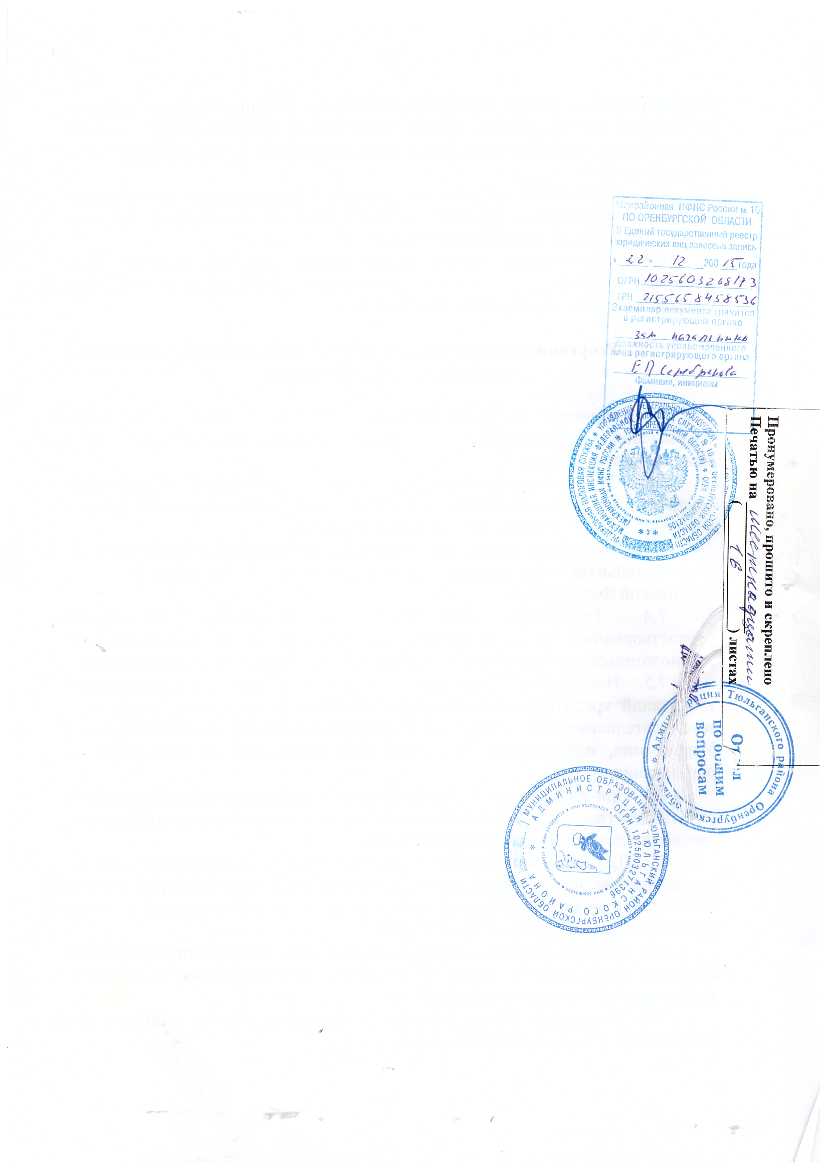 